Grupa„Słoneczka”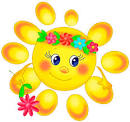 Grudzień tydzień 2Temat tygodnia: „Nadchodzi zima”Zamierzania  wychowawczo-dydaktyczne (cele główne):dostrzeganie cykliczności pór rokuzapoznanie z literą y ,rozwijanie umiejętności wokalnych,rozwijanie sprawności fizycznej,rozwijanie umiejętności liczenia,zapoznanie z zapisem cyfrowym liczby 6,zapoznanie z nazwą aktualnego miesiąca,poznanie nowej techniki plastycznej,rozwijanie poczucia rytmu muzycznego,rozwijanie mowy,